Berea Early Childhood Training Center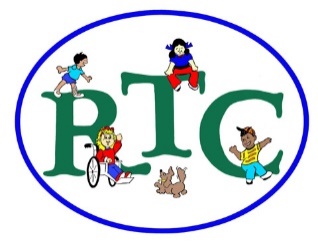 Preschool Consultation RequestDistrict:  School:  Student Name:                 Age:  Areas of Eligibility:               Name and contact information of district or school personnel requesting assistance:               Reason for Request:               List of strategies, modification and interventions that have been implemented to address the concerns noted above:               Preschool Coordinator’s Name:      Date:     Preschool Coordinator is aware of this request.  Send a copy of this completed form to:  sonia.michael@berea.kyschool.us (You will need to save the completed form and then attach it to an email)  